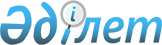 О признании утратившим силу решения Таразского городского маслихата № 40-5 от 29 июня 2011 года "О льготном проезде"Решение маслихата города Тараз Жамбылской области от 30 января 2015 года № 38-5       Примечание РЦПИ.

       В тексте документа сохранена пунктуация и орфография оригинала.

      В соответствии с пунктом 5 статьи 7 Закона "О местном государственном управлении и самоуправлении в Республике Казахстан" и в связи с принятием постановления акимата города Тараз "Об установлении тарифов" №1145 от 8 декабря 2014 года Таразский городской маслихат РЕШИЛ:

      1.  Признать утратившим силу решения Таразского городского маслихата №40-5 от 29 июня 2011 года "О льготном проезде" (зарегистрировано в Реестре государственной регистрации нормативных правовых актов за №6-1-133, опубликованное 07 июля 2011 года в газете "Жамбыл-Тараз" №30). 

      2.  Контроль за исполнением настоящего решения возложить на постоянную комиссию Таразского городского маслихата по законности, защите прав граждан, правопорядку и гендерной политике.


					© 2012. РГП на ПХВ «Институт законодательства и правовой информации Республики Казахстан» Министерства юстиции Республики Казахстан
				
      Председатель сессии

Секретарь Таразского

      Таразского городского маслихата

городского маслихата

      Ш. Иманбекова

Б. Нарбаев
